	ПРОЕКТ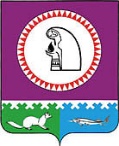 О внесении изменений в постановление администрации Октябрьского района от 08.06.2021 № 1083В соответствии с Федеральным законом от 14.07.2022 № 312-ФЗ «О внесении изменений в Федеральный закон «О ведении гражданами садоводства и огородничества для собственных нужд и о внесении изменений в отдельные законодательные акты Российской Федерации»                       и отдельные законодательные акты Российской Федерации»», постановлением Правительства Российской Федерации от 15.08.2022 № 1415 «О внесении изменений в некоторые акты Правительства Российской Федерации»:1. Внести в постановление администрации Октябрьского района от 08.06.2021 № 1083 «Об утверждении административного регламента предоставления муниципальной услуги «Отнесение земель или земельных участков, находящихся в муниципальной собственности или государственная собственность на которые не разграничена, к определенной категории земель, перевод земель или земельных участков в составе таких земель из одной категории в другую» следующие изменения:1.1. В заголовке, в пункте 1 постановления, в заголовке, по всему тексту приложения наименование муниципальной услуги изложить в следующей редакции:«Отнесение земель или земельных участков в составе таких земель к определенной категории земель или перевод земель, или земельных участков в составе таких земель из одной категории в другую категорию».1.2. В приложении к постановлению:1.2.1. Абзац 3 пункта 22.1 изложить в следующей редакции:«Результатом проведения кадастровых работ является межевой план, содержащий уточненное местоположение границы земельного участка на основе кадастрового плана соответствующей территории для внесения сведений в реестр недвижимости, соответствующий требованиям, установленным действующим законодательством Российской Федерации, приказу Росреестра от 14.12.2021 № П/0592 «Об утверждении формы и состава сведений межевого плана, требований к его подготовке».».1.2.2. Абзацы 1, 2 пункта 22.3 изложить в следующей редакции:«22.3. Подготовка схемы расположения земельного участка на кадастровом плане территории (СРЗУ) в случае, если отсутствует проект межевания территории, в границах которой осуществляется перераспределение земельных участков (с использованием системы координат, применяемой при ведении Единого государственного реестра недвижимости). Для выполнения СРЗУ заявителю необходимо обратиться к кадастровому инженеру, имеющему аккредитацию на данный вид кадастровых работ (сведения обо всех кадастровых инженерах размещены на официальном сайте Росреестра), либо организацию (индивидуальному предпринимателю), специализирующихся на выполнении кадастровых работ. СРЗУ готовится в электронной форме в соответствии с требованиями, установленными приказом Росреестра                  от 19.04.2022 № П/0148 «Об утверждении требований к подготовке схемы расположения земельного участка или земельных участков на кадастровом плане территории и формату схемы расположения земельного участка или земельных участков на кадастровом плане территории при подготовке схемы расположения земельного участка или земельных участков на кадастровом плане территории в форме электронного документа, формы схемы расположения земельного участка или земельных участков на кадастровом плане территории, подготовка которой осуществляется в форме документа на бумажном носителе».В случае перераспределения земельных участков, находящихся в собственности граждан и предназначенных для ведения личного подсобного хозяйства, ведения гражданами садоводства или огородничества для собственных нужд, индивидуального жилищного строительства, и земель и (или) земельных участков, находящихся в государственной или муниципальной собственности, подготовка схем расположения земельных участков обеспечивается гражданами, являющимися собственниками таких земельных участков в соответствии с пунктом 8 статьи 11.10 ЗК РФ.».1.2.3. Абзац 4 пункта 22.5 изложить в следующей редакции:«Межевой план должен соответствовать требованиям, установленным действующим законодательством Российской Федерации, приказу Росреестра от 14.12.2021 № П/0592                   «Об утверждении формы и состава сведений межевого плана, требований к его подготовке».».1.4. Абзац 3 пункта 39 изложить в следующей редакции:«Форматно-логическая проверка сформированного запроса осуществляется Единым порталом автоматически в процессе заполнения заявителем каждого из полей электронной формы запроса. При выявлении Единым порталом некорректно заполненного поля электронной формы запроса заявитель уведомляется о характере выявленной ошибки и порядке ее устранения посредством информационного сообщения непосредственно в электронной форме запроса.».2. Опубликовать постановление в официальном сетевом издании «октвести.ру»                   и разместить на официальном веб-сайте Октябрьского района.3. Контроль за выполнением постановления возложить на заместителя главы Октябрьского района по вопросам муниципальной собственности, недропользования, председателя Комитета по управлению муниципальной собственностью администрации Октябрьского района Хомицкого В.М.Глава Октябрьского района																	      С.В. ЗаплатинМуниципальное образование Октябрьский районАДМИНИСТРАЦИЯ ОКТЯБРЬСКОГО РАЙОНАПОСТАНОВЛЕНИЕМуниципальное образование Октябрьский районАДМИНИСТРАЦИЯ ОКТЯБРЬСКОГО РАЙОНАПОСТАНОВЛЕНИЕМуниципальное образование Октябрьский районАДМИНИСТРАЦИЯ ОКТЯБРЬСКОГО РАЙОНАПОСТАНОВЛЕНИЕМуниципальное образование Октябрьский районАДМИНИСТРАЦИЯ ОКТЯБРЬСКОГО РАЙОНАПОСТАНОВЛЕНИЕМуниципальное образование Октябрьский районАДМИНИСТРАЦИЯ ОКТЯБРЬСКОГО РАЙОНАПОСТАНОВЛЕНИЕМуниципальное образование Октябрьский районАДМИНИСТРАЦИЯ ОКТЯБРЬСКОГО РАЙОНАПОСТАНОВЛЕНИЕМуниципальное образование Октябрьский районАДМИНИСТРАЦИЯ ОКТЯБРЬСКОГО РАЙОНАПОСТАНОВЛЕНИЕМуниципальное образование Октябрьский районАДМИНИСТРАЦИЯ ОКТЯБРЬСКОГО РАЙОНАПОСТАНОВЛЕНИЕМуниципальное образование Октябрьский районАДМИНИСТРАЦИЯ ОКТЯБРЬСКОГО РАЙОНАПОСТАНОВЛЕНИЕМуниципальное образование Октябрьский районАДМИНИСТРАЦИЯ ОКТЯБРЬСКОГО РАЙОНАПОСТАНОВЛЕНИЕ«»2022г.№пгт. Октябрьскоепгт. Октябрьскоепгт. Октябрьскоепгт. Октябрьскоепгт. Октябрьскоепгт. Октябрьскоепгт. Октябрьскоепгт. Октябрьскоепгт. Октябрьскоепгт. Октябрьское